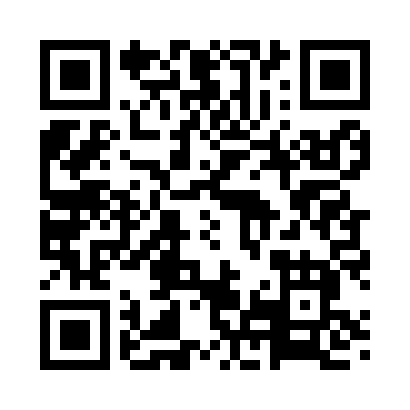 Prayer times for Gee Brook, New York, USAMon 1 Jul 2024 - Wed 31 Jul 2024High Latitude Method: Angle Based RulePrayer Calculation Method: Islamic Society of North AmericaAsar Calculation Method: ShafiPrayer times provided by https://www.salahtimes.comDateDayFajrSunriseDhuhrAsrMaghribIsha1Mon3:465:301:085:118:4510:292Tue3:465:311:085:118:4510:293Wed3:475:321:085:128:4410:294Thu3:485:321:085:128:4410:285Fri3:495:331:085:128:4410:276Sat3:505:331:095:128:4310:277Sun3:515:341:095:128:4310:268Mon3:525:351:095:128:4310:259Tue3:535:361:095:128:4210:2510Wed3:545:361:095:128:4210:2411Thu3:555:371:095:128:4110:2312Fri3:565:381:095:128:4110:2213Sat3:585:391:105:128:4010:2114Sun3:595:391:105:128:3910:2015Mon4:005:401:105:118:3910:1916Tue4:015:411:105:118:3810:1817Wed4:035:421:105:118:3710:1718Thu4:045:431:105:118:3710:1519Fri4:055:441:105:118:3610:1420Sat4:075:451:105:118:3510:1321Sun4:085:461:105:118:3410:1222Mon4:095:471:105:108:3310:1023Tue4:115:481:105:108:3210:0924Wed4:125:481:105:108:3210:0825Thu4:145:491:105:108:3110:0626Fri4:155:501:105:098:3010:0527Sat4:165:511:105:098:2910:0328Sun4:185:521:105:098:2710:0229Mon4:195:531:105:088:2610:0030Tue4:215:541:105:088:259:5931Wed4:225:551:105:078:249:57